                                    SMLOUVA O DÍLO                           8722230622ENemocnice Nové Město na Moravě, příspěvková organizace společnost zapsaná v obchodním rejstříku vedeném Krajským soudem v Brně, oddíl Pr, vložka 1446,(dále jen Objednatel), na straně jedné,aSTAPRO s. r. o.společnost zapsaná v obchodním rejstříku vedeném Krajským soudem v Hradci Králové oddíl x vložka C 148,dále též Smluvní strana nebo společně Smluvní strany,uzavírají mezi sebou v souladu s ustanoveními § 2586 a násl. zákona č. 89/2012, občanského zákoníku (dále jen ObčZ), smlouvu o dílo,(dále jen Smlouva).Článek I - PreambuleTato smlouva je uzavřena na základě zadávacího řízení k veřejné zakázce malého rozsahu na dodávky: „Export dat ze stávajícího nemocničního a stravovacího systému“ zadávané dle směrnice nemocnice a Pravidel Rady Kraje Vysočina pro zadávání veřejných zakázek č. 05/21 ze dne 29.6.2021 a v souladu s § 27 a § 31 zákona č. 134/2016 Sb., o zadávání veřejných zakázek, ve znění pozdějších předpisů (dále jen „zákon“) a dále v souladu s metodickým pokynem Ministerstva pro místní rozvoj k výzvě č. 26 „eGovernment I.“ vydání č. 1.14, platným od 1.3.2021 s názvem „Metodický pokyn pro oblast zadávání zakázek pro programové období 2014 - 2020, - část předmětu smlouvy bude financována v rámci projektu Objednatele: „Nemocniční informační systém Nemocnice Nové Město na Moravě.“ pod reg. č. CZ.06.3.05/0.0/0.0/16_034/0006187Zhotovitel prohlašuje, že si je vědom skutečnosti, že objednatel má zájem realizovat předmět této smlouvy v souladu se zásadami odpovědného zadávání veřejných zakázek stanovenými v § 6 odst. 4 zákona. Odpovědné zadávání veřejných zakázek kromě důrazu na čistě ekonomické parametry zohledňuje také související dopady zejména v oblasti zaměstnanosti, sociálních a pracovních práv a také životního prostředí.Objednatel proto klade důraz na to, aby zhotovitel při své podnikatelské činnosti v maximální možné míře naplňoval požadavky z usnesení vlády České republiky ze dne 24. července 2017 č. 531, o Pravidlech uplatňování odpovědného přístupu při zadávání veřejných zakázek a nákupech státní správy a samosprávy, které zohledňuje sociální resp. širší společenské a zejména také enviromentální aspekty směřující k prospěchu pro společnost a ekonomiku a minimalizaci negativních dopadů na životní prostředí. Aspekty odpovědného zadávání veřejných zakázek jsou zohledněny dále v textu této smlouvy.Článek II - Prohlášení Smluvních stranSmluvní strany prohlašují, že skutečnosti uvedené v záhlaví této Smlouvy (dále jen Identifikační údaje) odpovídají aktuálnímu stavu zápisu do obchodního rejstříku a zároveň též aktuálnímu stavu každé Smluvní strany a zavazují se bez zbytečného odkladu informovat druhou Smluvní stranu o jakékoliv změně Identifikačního údaje, v opačném případě odpovídají za újmu způsobenou druhé Smluvní straně neoznámením změny ve sjednané lhůtě. Smluvní strany prohlašují, že osoby jednající za smluvní strany jsou osoby oprávněné k jednání bez jakéhokoliv omezení daného např. i vnitřním předpisem Smluvní strany.Dodavatel prohlašuje, že není ve stavu úpadku ve smyslu ustanovení § 3 zákona č. 182/2006 Sb., tzv. insolvenčního zákona, v platném znění.Objednatel prohlašuje, že má dostatečné finanční prostředky nebo příslib či finanční plán dostatečných finančních prostředků na úhradu ceny za dílo sjednané touto Smlouvou.Smluvní strany mají zájem uzavřít platnou Smlouvu a žádné Smluvní straně není známa žádná skutečnost bránící jí uzavřít platnou smlouvu a poskytnout sjednaná plnění.Článek III - Účel smlouvy1. Účelem této Smlouvy je právní úprava poměru Smluvních stran při exportu dat ze stávajícího nemocničního a stravovacího systému StaproMEDEA u Objednatele v rozsahu a způsobem sjednaným touto Smlouvou, sjednání vzájemných práv a povinností smluvních stran při implementaci a následném užívání předmětu díla.Článek IV - Předmět smlouvyPředmětem této Smlouvy jsou následující závazky Dodavatele:Exportovat data ze stávajícího nemocničního a stravovacího systému StaproMEDEA,Předmětem této Smlouvy jsou následující závazky Objednatele:poskytnout Dodavateli potřebnou součinnost,zaplatit Dodavateli v této Smlouvě sjednanou cenu za export dat.Článek V - Předmět dílaDílem dle této Smlouvy je export dat ze stávajícího nemocničního a stravovacího systému StaproMEDEA (dále jen „Dílo“).Rozsah a Specifikace Díla jsou dány:touto smlouvou a jejími přílohami,Výzvou k podání nabídky v jednacím řízení bez uveřejněníRozsah Díla a specifikace Díla jsou uvedeny v příloze č. 1 této smlouvy.Článek VI - Práva a povinnosti DodavatelePři provádění Díla postupuje Dodavatel samostatně, avšak průběžně konzultuje s pracovníky Objednatele postup realizace Díla.Dodavatel se zavazuje ve vhodných případech využívat komunikaci přímo prostřednictvím vzdáleného přístupu do systému Objednatele (dále jen Vzdálený přístup).Aspekty odpovědného zadáváníZhotovitel se zavazuje, že při plnění předmětu smlouvy bude dbát o dodržování důstojných pracovních podmínek osob, které se na jejím plnění budou podílet. Zhotovitel se proto zavazuje po celou dobu trvání smluvního vztahu založeného smlouvou zajistit dodržování veškerých právních předpisů, zejména pak pracovněprávních (odměňování, pracovní doba, doba odpočinku mezi směnami, placené přesčasy), dále předpisů týkajících se oblasti zaměstnanosti a bezpečnosti a ochrany zdraví při práci, tj. zejména zákona č. 435/2004 Sb., o zaměstnanosti, ve znění pozdějších předpisů, a z.č. 262/2006 Sb., zákoníku práce, ve znění pozdějších předpisů, a to vůči všem osobám, které se na plnění zakázky podílejí (a bez ohledu na to, zda budou činnosti prováděny zhotovitelem či jeho poddodavateli). Zhotovitel se také zavazuje zajistit, že všechny osoby, které se na plnění předmětu smlouvy podílejí (a bez ohledu na to, zda budou činnosti prováděny zhotovitelem či jeho poddodavateli), jsou vedeny v příslušných registrech, jako například v registru pojištěnců ČSSZ, a mají příslušná povolení k pobytu v ČR. Zhotovitel je dále povinen zajistit, že všechny osoby, které se na plnění zakázky podílejí (a bez ohledu na to, zda budou činnosti prováděny zhotovitelem či jeho poddodavateli) budou proškoleny z problematiky BOZP a že jsou vybaveny osobními ochrannými pracovními prostředky dle účinné legislativy.Zhotovitel se zavazuje při své činnosti v maximální míře naplňovat požadavky, vyplývající z usnesení vlády České republiky ze dne 24. července 2017 č. 531, o Pravidlech uplatňování odpovědného přístupu při zadávání veřejných zakázek a nákupech státní správy a samosprávy, které zohledňuje sociální resp. širší společenské a zejména také enviromentální aspekty směřující k prospěchu pro společnost a ekonomiku a minimalizaci negativních dopadů na životní prostředí - viz https://apps.odok.cz/attachment/- /down/RCIAAPNEQ20J .Zhotovitel se zavazuje kdykoliv v průběhu plnění poskytnout objednateli na základě jeho žádosti doklady a údaje týkající se jeho činnosti ve smyslu prokázání naplňování shora uvedených sociálních aspektů odpovědného zadávání.Vzhledem k tomu, že část díla je financována z Evropského fondu pro regionální rozvoj - Integrovaného regionálního operačního programu je Zhotovitel povinen:uchovávat veškerou dokumentaci související s realizací plnění dle této smlouvy, která je součástí projektu objednatele pod reg. č. CZ.06.3.05/0.0/0.0/16_034/0006187 včetně všech účetních dokladů minimálně do konce roku 2028, pokud je v českých právních předpisech stanovena lhůta delší, musí ji Zhotovitel použít aminimálně do konce roku 2028 poskytovat požadované informace a dokumentaci související s realizací plnění dle této smlouvy zaměstnancům nebo zmocněncům pověřených orgánů (CRR, MMR ČR, MF ČR, Evropské komise, Evropského účetního dvora, Nejvyššího kontrolního úřadu, příslušného orgánu finanční správy a dalších oprávněných orgánů státní správy) a vytvořit výše uvedeným osobám podmínky k provedení kontroly vztahující se k realizaci plnění této smlouvy, která je součástí projektu objednatele a poskytnout jim při provádění kontroly součinnost.Zhotovitel je povinen respektovat bezpečnostní politiky Objednatele zavedené v rámci jeho systému řízení bezpečnosti informací včetně jejich následných změn, a to po celou dobu účinnosti smlouvy. Aktuálně platné politiky budou sděleny Zhotoviteli v termínu instalace, případné následné změny politik, vyžadované Objednatelem pak vždy min. 1 měsíc před datem jejich účinnosti.Průběžně během celé doby platnosti této smlouvy je Zhotovitel povinen identifikovat a řešit kybernetické bezpečnostní zranitelnosti související s dodaným zařízením, softwary a službami.Zhotovitel se zavazuje neprodleně reagovat na kybernetické bezpečnostní zranitelnosti, které mu budou oznámeny ze strany Objednatele a zajistit nezbytnou součinnost.Dodavatel se zavazuje v rámci plnění této smlouvy nevyužívat v rozsahu vyšším než 10% ceny poddodavatele, který je:fyzickou či právnickou osobou nebo subjektem či orgánem se sídlem v Rusku,právnickou osobou, subjektem nebo orgánem, který je z více než 50 % přímo či nepřímo vlastněn některým ze subjektů uvedených v písmeni a) tohoto odstavce, nebofyzickou nebo právnickou osobou, subjektem nebo orgánem, který jedná jménem nebo na pokyn některého ze subjektů uvedených v písmeni a) nebo b) tohoto odstavce.Článek VII -Práva a povinnosti ObjednateleObjednatel je povinen poskytnout Dodavateli Součinnost nezbytnou pro provedení díla. Neposkytnutí Součinnosti je podstatným porušením Smlouvy.Článek VIII - Čas plněníDílo bude dokončeno dle požadavku zadavatele, nejpozději však do 30.7.2022. Čas plnění se prodlužuje o dobu, kdy Dodavatel nemohl plnit z důvodů na straně Objednatele, o stejný počet dnů.Objednatel je povinen informovat Odpovědné pracovníky Dodavatele o podpisu Smlouvy ze strany Objednatele nejpozději druhý pracovní den po podpisu Smlouvy Objednatelem.Dodavatel není v prodlení s plněním v případě, že Objednatel neposkytne Součinnost ve sjednaných termínech. Za Součinnost je Smluvními stranami považováno i jakékoliv plnění na peněžitý závazek Smluvní strany.Článek IX - Místo plněníMístem plnění je sídlo Objednatele uvedené v záhlaví této Smlouvy.V závislosti na charakteru plnění při realizaci plnění je Dodavatel oprávněn provádět některé činnosti i ve svém sídle nebo kterémkoliv pracovišti prostřednictvím Vzdáleného přístupu.Článek X - Cena díla,Objednatel se zavazuje zaplatit Dodavateli cenu za Dílo dle této Smlouvy v celkové výši 775 000,00 Kč bez DPH. K takto sjednané ceně bude připočtena DPH ve výši stanovené právním předpisem k datu poskytnutí zdanitelného plnění. K datu podpisu této Smlouvy je zákonná DPH ve výši 21 %, cena včetně zákonného DPH tedy činí k datu podpisu této Smlouvy 937 750,00Kč.Smluvní strany sjednávají povinnost úpravy ceny Díla v souvislosti se změnami právních předpisů, které mají vliv na výši ceny, zejména změnu DPH. Dodavatel je plátcem DPH.Detailní kalkulace ceny za plnění dle této Smlouvy je uvedena v nabídce Dodavatele, která tvoří Přílohu č. 1 této Smlouvy.Právo na zaplacení ceny Díla vznikne dokončením Díla.Do celkové ceny dle odst. 1 tohoto článku je zahrnuta náhrada nákladů Dodavatele na cesty pracovníků Dodavatele do místa plnění a náhrada nákladů na ubytování pracovníků.Dodavatel má nárok na náhradu skutečných nákladů, které mu vzniknou v souvislosti s nedodržením podmínek Smlouvy Objednatelem nebo nekvalifikovaným přístupem pracovníků Objednatele ke svěřeným činnostem. Náhrada skutečných nákladů bude účtována průběžně po jejich vzniku ve skutečné výši, zejména dle ceníku Dodavatele aktuálního k datu poskytnutí plnění.Dodavateli vznikne nárok na úhradu ceny i částečného Díla, pokud nebude poskytnuta Součinnost Objednatele k dokončení zahájeného Díla.Objednatel bere na vědomí, že teprve úplným zaplacením sjednané ceny Díla je oprávněným uživatelem a vlastníkem Díla v plném, touto Smlouvou sjednaném rozsahu.Článek XI - Způsob předání DílaDílo je dokončena předvedením jeho úplnosti Dodavatelem. O předání Díla bude sepsán akceptační protokol (dále jen Akceptační protokol) potvrzený oběma Smluvními stranami.Pro případ neposkytování Součinnosti při sepisu Akceptačního protokolu se považuje Dílo za předané, je-li dokončeno a Dodavatel umožní Objednateli jeho užití.Článek XII -	Platební podmínkyCena Díla bude Objednatelem zaplacena na základě daňového dokladu vystaveného Dodavatelem v souladu s platnými právními předpisy, a to bezhotovostním převodem na účet Dodavatele uvedený na příslušném daňovém dokladu. Splatnost sjednávají Smluvní strany 30 dnů ode dne vystavení daňového dokladu.Daňový doklad vedle náležitostí daňového dokladu podle zákona č. 235/2004 Sb., o dani z přidané hodnoty, ve znění pozdějších předpisů (dále jen „zákon o DPH“), zákona č. 563/1991 Sb., o účetnictví ve znění pozdějších předpisů a náležitostí obchodní listiny podle § 435 odst. 1 občanského zákoníku, musí obsahovat identifikaci smlouvy, na jejímž základě bylo plněno, doklad osvědčující zdanitelné plnění (zejména kopie oboustranně potvrzeného předávacího protokolu), číslo daňového dokladu, datum splatnosti, číslo projektu (v tomto případě je to CZ.06.3.05/0.0/0.0/16_034/0006187) a případné další zákonné náležitosti. Faktura musí být opatřena razítkem zhotovitele a podpisem zaměstnance Objednatele oprávněného ji vystavit.Článek XIII - Smluvní pokuty, úroky z prodleníV případě, že nedojde k dokončení Díla ve sjednaném termínu z důvodu pouze na straně Dodavatele, zavazuje se Dodavatel zaplatit Objednateli smluvní pokutu výši 0,03% z ceny té části Díla (bez DPH), s jejímž předání a převzetí je Dodavatel v prodlení. Smluvní pokutu Dodavatel zaplatí za každý započatý den prodlení.V případě, že Objednatel bude v prodlení s úhradou jakékoliv platební povinnosti, uhradí Objednatel Dodavateli smluvní úrok z prodlení ve výši 0,03 % z dlužné částky za každý den prodlení.Pro případ prodlení Objednatele se zaplacením ceny Díla (její části) o více než 60 dnů od termínu splatnosti, Smluvní strany sjednávají vedle práva na úhradu úroku z prodlení nárok Dodavatele na omezení funkčnosti Díla dle Smlouvy až do doby úhrady splatného závazku Objednatelem.V případě, že při plnění předmětu Díla dodavatel prokazatelně poruší ustanovení definující aspekty odpovědného zadávání pro plnění předmětu smlouvy, je dodavatel povinen uhradit smluvní pokutu ve výši 5 000,- Kč za každé jednotlivé porušení.Článek XIV - Duševní vlastnictví, obchodní tajemství, ochrana autorských práv1. Dodavatel souhlasí se zpřístupněním nebo zveřejněním této Smlouvy, s výjimkou listin, které obsahují obchodní tajemství Dodavatele ve smyslu ustanovení § 504 zákona č. 89/2012 Sb., občanského zákoníku. Dodavatel považuje všechny přílohy této smlouvy za své obchodní tajemství.Dodavatel se zavazuje poskytnout veškerou potřebnou součinnost a dokumentaci při výkonu jakékoliv kontroly prováděné v souladu se zákonem, zejména zákonem o veřejných zakázkách atp. Dodavatel poskytne Objednateli nebo jím určené osobě veškerou potřebnou součinnost a dokumentaci pro zpracování monitorovacích zpráv a hlášení v souvislosti s plněním na veřejnou zakázku. Povinnost součinnosti se Dodavatel zavazuje zajistit i u svých subdodavatelů pro plnění na veřejnou zakázku.V ostatních případech se Dodavatel zavazuje zachovávat mlčenlivost vůči třetím osobám o informacích získaných v souvislosti s plněním veřejné zakázky. Objednatel se zavazuje k povinnosti mlčenlivosti o skutečnostech nesoucí znaky obchodního tajemství Dodavatele v případech, kdy povinnost mlčenlivosti není výslovně prolomena ustanoveními obecně závazných právních předpisů, a to zejména vůči soutěžitelům Dodavatele.Všechny materiály v jakékoliv formě, koncepty, know-how nebo techniky, vztahující se k plnění dle této smlouvy, zůstávají majetkem Dodavatele. Dodavatel skutečnosti, které nejsou třetím osobám běžně dostupné, považuje za své obchodní tajemství.Objednatel je oprávněn k nevýhradnímu užívání materiálů, konceptů, know-how nebo technik pro svou vlastní interní potřebu, pokud neporuší podmínky užívání sjednané touto Smlouvou. Objednatel není oprávněn umožnit jakékoliv další využití materiálů, konceptů, know-how nebo technik bez předchozího písemného souhlasu Dodavatele.Smluvní strany se zavazují dodržovat veškerá ujednání tohoto článku Smlouvy i po ukončení účinnosti této Smlouvy po dobu dvou let.Článek XV - Ochrana osobních údajů1. Vzhledem ke skutečnosti, že při dodávce a implementaci Díla může Dodavatel a jeho odborní pracovníci přijít do styku s osobními a citlivými údaji subjektů údajů, klientů a pacientů Objednatele (dále jen Klienti), ve smyslu zákona č. 110/2019 Sb., o zpracování osobních údajů (dále jen Zákon o zpracování osobních údajů) a nařízení Evropského parlamentu a Rady (EU) 2016/679 o ochraně fyzických osob v souvislosti se zpracováním osobních údajů a o volném pohybu těchto údajů a o zrušení směrnice 95/46/ES, obecné nařízení o ochraně osobních údajů (dále jen Nařízení), a to zejména formou nahodilého nahlížení, zpřesňují Smluvní strany svá práva a povinnosti při případném zpracování osobních a citlivých údajů Klientů Objednatele v souladu s uvedenými právními předpisy, ačkoliv operace nahlížení je vedlejší operací a neúčelovou, vyvolanou potřebou implementace a dodávky ASW do prostředí Objednatele, a to dle následujících ujednání.2. Objednatel neurčuje žádný jiný konkrétní účel ani prostředky zpracování osobních anebo citlivých údajů (dále jen Osobní údaje), oprávněným zájmem a účelem Smluvních stran je funkčnost a bezpečnost Díla. S ohledem na uvedené nelze zamezit, aby odborní pracovníci Dodavatele přicházeli do styku s Osobními údaji, a to zejména formou nahodilého nahlížení.Dodavatel se zavazuje zachovávat mlčenlivost o všech skutečnostech, o nichž se dozví u Objednatele při plnění závazků dle Smlouvy nebo v souvislosti s nimi. To platí zejména o skutečnostech, na něž se vztahuje povinnost mlčenlivosti zdravotnických pracovníků, zejména podle ustanovení § 51 zákona č. 372/2011 Sb., o zdravotních službách a podmínkách jejich poskytování (Zákon o zdravotních službách), jakož i Osobních údajích a o bezpečnostních opatřeních, jejichž zveřejnění by ohrozilo zabezpečení Osobních údajů ve smyslu zejména ustanovení § 32 a 47 Zákona o zpracování osobních údajů. Dodavatel se zavazuje nakládat s Osobními údaji v souladu s Nařízením, Zákonem o ochraně osobních údajů a prováděcími právními předpisy přijatými k ochraně osobních údajů.Pokud Dodavatel přijde při plnění Smlouvy do styku s Osobním údajem a bude v postavení zpracovatele ve smyslu Nařízení a Zákona o ochraně osobních údajů, zavazuje se nakládat s Osobními údaji pouze za účelem splnění účelu a závazků z této Smlouvy a žádným jiným způsobem, a to v souladu s Nařízením a Zákonem o ochraně osobních údajů a Zákonem o zdravotních službách a prováděcími předpisy.Zpracovávání Osobních údajů v rozsahu údajů poskytnutých anebo zpřístupněných Objednatelem a týkajících se zdravotnické dokumentace Klientů, jimž jsou Objednatelem poskytovány zdravotní služby, a dále v rozsahu Osobních údajů zaměstnanců Objednatele, kteří jsou poskytovateli zdravotních služeb, Dodavatelem, může zahrnovat zejména provedení analýzy požadavku Objednatele, jeho vyřešení, zajištění záznamu o řešení požadavku Objednatele a důkazu pro případ pozdějších reklamací nebo jiných nároků vznesených Objednatelem v souvislosti s Dodavatelem dodávaným Dílem a implementací, včetně implementace dat, odstranění Objednatelem ohlášených potíží ve zkušebním provozu, zabránění, vyhledávání a opravy problémů zjištěných při zkušebním provozu, testování funkcí ASW za účelem ověření nebo zvýšení jeho kvality, zlepšování funkcí ASW, vyhledávání hrozeb uživatelům a ochrany uživatelů ASW, ukládání kopií databáze (datových záloh) Objednatele na určený server, provádění automatického výmazu databáze po uplynutí doby jejího uložení (dále jen Sjednané činnosti).Osobní údaje nebudou použity k jinému účelu, než Sjednaným činnostem, ani z nich nebudou odvozovány informace pro žádné reklamní či jiné komerční účely.Zpracování Osobních údajů je vedlejším závazkem Dodavatele při plnění této Smlouvy, úplata za zpracování je proto zahrnuta do ceny plnění dle této Smlouvy.Dodavatel bere na vědomí, že při Sjednaných činnostech může přijít do styku s následujícími Osobními údaji:Osobní údaje zaměstnanců Objednatele - jméno, příjmení, titul, datum a místo narození, rodné číslo, bydliště, zdravotní pojišťovna, doklad o dosaženém vzdělání, potvrzení lékaře o schopnosti vykonávat povolání, telefon, e-mail, bankovní účet zaměstnance, příp. další osobní údaje, které je Objednatel, jakožto zaměstnavatel, povinen na základě zákona zpracovávat za účelem vedení personální a mzdové agendy svých zaměstnanců,Osobní údaje Klientů - jméno, příjmení, titul, rodné číslo, resp. číslo pojištěnce nebo datum narození, číslo pojišťovny, anamnestická data související se zdravotním stavem a péčí o Klienta, diagnosy, adresa bydliště anebo pobytu, telefonní číslo, e-mailová adresa, identifikační údaje zaměstnavatele, profese, informace o rodinných příslušnících, pohlaví, rodinný stav, občanství, identifikační údaje praktických lékařů Klienta, druh a výše sociální dávky.Jakékoliv nakládání s Osobními údaji je nutné považovat za zpracování Osobních údajů.Za porušení ochrany Osobních údajů v průběhu Sjednaných činností je odpovědný Dodavatel.Dodavatel je oprávněn zpracovávat Osobní údaje pouze po dobu účinnosti Smlouvy anebo po dobu nezbytnou k plnění archivačních povinností podle platných právních předpisů, nejdéle však 10 let od jejího ukončení.Po ukončení Smlouvy se Dodavatel zavazuje veškeré Osobní údaje, které má případně ve své k dispozici např. za účelem provádění testování anebo jiných operací za účelem zvýšení anebo ověření kvality systému prokazatelně smazat nebo vrátit Objednateli a vymazat existující kopie, neukládá-li zákon Dodavateli povinnost Osobní údaje zpracovávat i po ukončení Smlouvy.Dodavatel za účelem ochrany Osobních údajů Objednatele a jeho Klientů před neoprávněným přístupem, použitím, zveřejněním nebo zničením, resp. před jejich náhodnou ztrátou či změnou uplatňuje technická a organizační bezpečnostní opatření, interní kontroly a rutiny zabezpečení Osobních údajů zajišťující splnění všech povinností dle Nařízení a Zákona o ochraně osobních údajů, zejména zajišťuje, aby veškeré přístupy byly možné pouze přes přístupová hesla pouze výslovně oprávněných pracovníků Dodavatele, ze záznamem historie o přístupu do ASW Objednatele, a dále aby data obsažená ve zdravotnické dokumentaci Objednatele byla šifrována způsobem, který znemožní nahlížení do zdravotnické dokumentace neoprávněným osobám. Dodavatel se zavazuje zajistit informovanost svých pracovníků o povinnostech vyplývajících z této Smlouvy. Dodavatel se zavazuje zajistit, aby jeho pracovníci, kteří budou přicházet do styku s Osobními údaji, byli smluvně vázáni povinností mlčenlivosti ve smyslu Nařízení a Zákona o ochraně osobních údajů a poučeni o možných následcích porušení těchto povinností s tím, že povinnost důvěrnosti bude jimi dodržována i po skončení jejich smluvního vztahu k Dodavateli. Dodavatel prohlašuje, že jeho zaměstnanci a/nebo subdodavatelé přicházející při výkonu své práce do styku s Osobními údaji pacientů a klientů Objednatele, byli náležitě poučeni o povoleném způsobu nakládání s Osobními údaji a byli seznámeni s následky jednání, které by bylo v rozporu se zákonnou úpravou a bezpečnostními směrnicemi Objednatele, s nimiž byli prokazatelně seznámeni.Dodavatel zajišťuje bezpečné zpracování Osobních údajů Klientů Objednatele zejména následujícími organizačními a technickými opatřeními Dodavatele:Aplikací Integrovaného systému řízení politiky bezpečnosti informací dle standardu normy ČSN ISO/IEC 27001:2006,Řízením jednoznačně identifikovatelného a zabezpečeného přístupu uživatelů NIS Objednatele,Řízením jednoznačně identifikovatelného a zabezpečeného přístupu uživatelů NIS Dodavatele,Aplikací kryptografických opatření na ochranu Osobních údajů Objednatele, v rámci ukládání dat Objednatele včetně elektronické komunikace a výměny dat s datovým centrem v rámci veřejné sítě internet,Aplikací fyzicky a elektronicky zabezpečeného ukládání a zálohování dat Objednatele,Aplikací systému zaznamenávání a vytváření záznamů událostí a změn formou logů.Osobní údaje nebudou poskytnuty ani jakkoliv zpřístupněny třetím osobám ze zemí mimo EU a EHP.Objednatel bere na vědomí, že při využití nástroje TeamViewer jsou využívány servery společnosti TeamViewer GmbH, sídlem Jahnstr. 30 D-73037 Goppingen Německo, která je tímto zapojena do zpracování Osobních údajů jako další zpracovatel (dále jen Další zpracovatel).Dodavatel je oprávněn bez předchozího písemného souhlasu Objednatele do zpracování Osobních údajů zapojit i jiného Dalšího zpracovatele, a to společnost, na jejichž zařízení Dodavatel provozuje Sjednané činnosti dle této Smlouvy, je však povinen, aby každý Další zpracovatel dodržoval podmínky zpracování dané touto Smlouvou, zejména pokud se týká technických a organizačních opatření a dále je povinen informovat bez zbytečného odkladu na svých internetových stránkách o Dalším zpracovateli a sdělit jeho identifikační údaje, a to tak, aby měl Objednatel možnost vyslovit vůči této změně své oprávněné námitky.Dodavatel tímto prohlašuje, že v rámci své činnosti implementoval požadavky Nařízení a zpracování Osobních údajů bude probíhat v souladu s pravidly Nařízení. Dodavatel se zejména zavazuje:a) zpracovávat Osobní údaje pouze na základě doložených pokynů Objednatele činěného prostřednictvím oprávněných osob podle ujednání a způsobem dle této Smlouvy, tedy výhradně pokynem v písemné podobě ve formátu PDF prostřednictvím e-mailu zaslaného na adresu helpdesk@stapro.cz anebo prostřednictvím záznamu v aplikaci HelpDesk na adrese https://helpdesk.stapro.cz, doloženého pokynu Objednatele je třeba i tehdy, mají-li být Osobní údaje předávány do třetí země nebo mezinárodní organizaci; Dodavatel je povinen archivovat veškeré pokyny Objednatele,b) zachovávat mlčenlivost o povaze a nakládání s Osobními údaji,provést vhodná technická a organizační zabezpečení, aby zajistil úroveň zabezpečení odpovídající danému riziku, při posuzování vhodné úrovně zabezpečení Dodavatel zohlední zejména rizika, která představuje zpracování, zejména náhodné nebo protiprávní zničení, ztráta, pozměňování, neoprávněné zpřístupnění předávaných, uložených nebo jinak zpracovávaných Osobních údajů, nebo neoprávněný přístup k nim,nepředat ani nezpřístupnit Osobní údaje žádné třetí osobě, s výjimkami sjednanými výše (viz Další zpracovatel) bez předchozího písemného souhlasu Objednatele, tedy nezapojit do zpracování žádného dalšího zpracovatele bez předchozího písemného povolení Objednatele, udělí-li Objednatel povolení k zapojení Dalšího zpracovatele, musí být tomuto Dalšímu zpracovateli uloženy stejné povinnosti na ochranu Osobních údajů, jaké jsou uvedeny v tomto článku Smlouvy,zohlednit povahu zpracování a být Objednateli nápomocen prostřednictvím vhodných technických a organizačních opatření při plnění Objednatelovi povinnosti reagovat na žádosti o výkon práv subjektů údajů stanovených v kapitole III. Nařízení (Práva subjektu údajů),být Objednateli nápomocen při zajišťování souladu s povinnostmi podle článků 32 až 36 Nařízení, zejména být nápomocen v případech porušení zabezpečení Osobních údajů k tomu, aby Objednatel mohl vyhodnotit, zda porušení mělo za následek riziko pro práva a svobody Klientů, případně být nápomocen k tomu, aby Objednatel mohl řádně a včas ohlásit porušení zabezpečení Osobních údajů dozorovému úřadu (včetně údajů dle čl. 33 odst. 3 Nařízení) a ohlásit to Klientům, při výkonu této povinnosti je Dodavatel povinen reagovat bez zbytečného odkladu na pokyny a požadavky Objednatele, a to při zohlednění účelu zpracování a informací, jež má Dodavatel k dispozici,bez zbytečného odkladu ohlásit Objednateli případy porušení zabezpečení Osobních údajů,poskytnout Objednateli veškeré informace potřebné k doložení toho, že byly splněny povinnosti stanovené v tomto článku Smlouvy a umožnit audity, včetně inspekcí, prováděné Objednatelem nebo jiným auditorem, kterého Objednatel pověřil, a poskytovat součinnost k těmto auditům,neprodleně informovat Objednatele v případě, že podle názoru Dodavatele určitý pokyn Objednatele porušuje ustanovení Nařízení nebo jiné předpisy týkající se ochrany Osobních údajů.Dodavatel odpovídá za újmu na jmění, která vznikne Objednateli porušením povinnosti Dodavatele sjednané touto Smlouvou. Za újmu na jmění je považována i újma vzniklá v souvislosti s porušením povinností dle dle čl. XV Smlouvy. Dodavatel neodpovídá za újmu na jmění, které Objednatel mohl zabránit, pokud oznámí Objednateli, že porušil nebo poruší smluvně sjednanou povinnost, včetně důvodů porušení a upozorní ho na možné následky.2. Dodavatel neodpovídá za škody Objednatele způsobené chybami souvisejícími s používáním jiných programů v informačním systému či technologií, které Dodavatel sám nezpracoval ani nedodal.Dodavatel je povinen k náhradě újmy maximálně do výše cena za Díla dle této Smlouvy bez DPH.Dodavatel se odpovědnosti zprostí zcela nebo zčásti, prokáže-li se, že se na vzniku škody podílel nesprávný či nekvalifikovaný zásah pracovníků Objednatele či jiné osoby (nesprávný, či nekvalifikovaný zásah je jakýkoliv zásah v rozporu se sjednaným způsobem užití daným zaškolením, manuálem nebo příručkami). Dodavatel neodpovídá za škodu v případě nesplnění předpokladů pro kvalifikované ovládání ASW obsluhou Objednatele.Článek XVII -	Doba trvání SmlouvySmlouva o dílo je uzavřena na dobu jejího plnění a trvání závazků z odpovědnosti.Účinnost Smlouvy o dílo může být ukončena dohodou Smluvních stran. Součástí takové dohody bude i dohoda o vypořádání vzájemných závazků a pohledávek plynoucích z této Smlouvy.Dodavatel i Objednatel jsou oprávněni od této Smlouvy (Smlouvy o dílo) odstoupit v případě podstatného porušení Smlouvy druhou Smluvní stranou. Odstoupení musí být učiněno písemnou formou, musí obsahovat důvody odstoupení a musí být doručeno druhé Smluvní straně.Za podstatné porušení smlouvy na straně Dodavatele se považuje:Nedodání Díla ve sjednaném čase, a to ani po písemném upozornění Objednatele, v němž bude stanovena náhradní přiměřená doba k poskytnutí plnění dle této Smlouvy.Za podstatné porušení smlouvy na straně Objednatele se považuje zejména:Neposkytnutí Součinnosti,Neplnění závazků na peněžité plnění v termínu jejich splatnosti,Nevhodné pokyny Objednatele na zhotovení Díla, které by vedly k jeho znehodnocení nebo ztrátám funkčních a výkonnostních parametrů nebo k porušení autorských práv Dodavatele nebo jeho subdodavatelů nebo k neúměrnému navýšení nákladů, s nimiž nebylo kalkulováno při sjednávání ceny dle této Smlouvy nebo jež nebylo možné předvídat před uzavřením této Smlouvy a u nichž Objednatel odmítá jejich úhradu.Objednatel je oprávněn od smlouvy jednostranně odstoupit v případě, že dodavatel poruší svůj závazek dle čl. VI. Odst. 8 této Smlouvy.Odstoupením se Smlouva ruší od počátku. Pro případ odstoupení od této Smlouvy (Smlouvy i dílo) z důvodů na straně Objednatele Smluvní strany sjednávají povinnost Objednatele nahradit Dodavateli veškeré náklady, které Dodavateli vznikly v souvislosti se zrušením Smlouvy v ceně dle ceníku Dodavatele platného v době provádění Díla, pokud vznikne pochybnost o výši ceny.Pro případ odstoupení od Smlouvy Smluvní strany sjednávají, že mají zájem na trvání ujednání této Smlouvy o ceně, platebních podmínkách, duševním vlastnictví, obchodním tajemství, ochraně osobních údajů, řešení sporů smluvních stran i dalších ujednání, které vzhledem ke své povaze mají trvat i po ukončení této Smlouvy.Článek XVIII - Pracovníci odpovědní za realizaci Smlouvy1. Pracovníci Smluvních stran odpovědni za realizaci Díla a kontakty na tyto pracovníky jsou uvedeny v Příloze 3 této Smlouvy (v textu Smlouvy jen Odpovědní pracovníci).Článek XIX - Ustanovení společná a závěrečnáTato smlouva nabývá platnosti dnem podpisu obou smluvních stran a účinnosti dnem uveřejnění v informačním systému veřejné správy - Registru smluv.Dodavatel prohlašuje, že se před uzavřením smlouvy nedopustil v souvislosti se zadávacím řízením sám nebo prostřednictvím jiné osoby žádného jednání, jež by odporovalo zákonu nebo dobrým mravům nebo by zákon obcházelo, zejména, že nenabízel žádné výhody osobám podílejícím se na zadání veřejné zakázky, na kterou s ním zadavatel - objednatel uzavřel smlouvu, a že se zejména ve vztahu k ostatním účastníkům nedopustil žádného jednání narušujícího hospodářskou soutěž.Smluvní strany jsou si plně vědomy zákonné povinnosti od 1. 7. 2016 uveřejnit dle zákona č. 340/2015 Sb., o zvláštních podmínkách účinnosti některých smluv, uveřejňování těchto smluv a o registru smluv (zákon o registru smluv) tuto smlouvu a včetně všech případných dodatků, kterými se tato smlouva doplňuje, mění, nahrazuje nebo ruší, a to prostřednictvím registru smluv. Smluvní strany se dohodly, že zákonnou povinnost splní objednatel a splnění této povinnosti doloží dodavateli. Současně berou smluvní strany na vědomí, že v případě nesplnění zákonné povinnosti je smlouva do tří měsíců od jejího podpisu bez dalšího zrušena od samého počátku.Dodavatel výslovně souhlasí se zveřejněním celého textu této smlouvy v informačním systému veřejné správy - Registru smluv.Rozhodné právo. Vztahy mezi Smluvními stranami výslovně neupravené touto Smlouvou se řídí režimemobčanského zákoníku (zákona č. 89/2012 Sb.) a tzv. autorského zákona (zákon číslo 121/2000 Sb., v platném znění).Úplná dohoda. Tato Smlouva, včetně jejich dále uvedených příloh a listin, na které se Smlouva výslovně odkazuje, představuje úplnou dohodu mezi Smluvními stranami a nahrazuje a ruší veškeré dřívější dohody Smluvních stran, písemné i ústní. Tato Smlouva byla vyhotovena ve dvou stejnopisech s platností originálu, z nichž po jednom obdrží po podpisu Smlouvy každá Smluvní strana. Smlouva obsahuje dva oddělitelnéprávní úkony. Pokud je v textu Smlouvy uvedeno jednotné číslo Smlouva, mají se na mysli, až na výjimky v textu Smlouvy výslovně uvedené, jak Smlouva o dílo.Součástí této Smlouvy, bez ohledu na skutečnost, zda jsou ke smlouvě pevně připojeny či nikoliv, jsou Přílohy č. 1 až 3. Pro případ rozporu některého ujednání obsaženého zároveň ve Smlouvě i v Příloze, Smluvní strany sjednávají přednost ujednání obsaženého ve Smlouvě.Ukáže-li se některé z ujednání Smlouvy v rozporu s požadavky Objednatele jako Zadavatele uvedené v zadávací dokumentaci nebo některé požadavky Objednatele plynoucí z této zadávací dokumentace nejsou ve Smlouvě výslovně uvedeny, pak platí, že Dodavatel se zavazuje dodat plnění dle požadavků Objednatele uvedených v zadávací dokumentaci.Změna Smlouvy. Tato Smlouva může být měněna pouze formou písemných dodatků podepsaných oprávněnými zástupci Smluvních stran.Salvatorní klauzule. Pokud bude jakékoliv ujednání této Smlouvy shledáno jako neplatné, nezákonné nebo nevynutitelné, platnost a vynutitelnost zbývajících ujednání tím nebude dotčena. Smluvní strany se v takovém případě zavazují přijmout ujednání, které je v souladu s právními předpisy a které co nejvíce odpovídá obsahu a účelu původního ujednání. Žádná ze Smluvních stran nebude přijetí takovéhoto nového ustanovení podmiňovat poskytnutím jakékoli výhody či zvláštního plnění v její prospěch.Postoupení práv ze smlouvy. Žádná Smluvní strana není oprávněna postoupit ani zatížit právo nebo závazek nebo pohledávku vyplývající z této Smlouvy nebo žádnou jejich část bez předchozího písemného souhlasu druhé Smluvní strany.Doručování písemností - Smluvní strany se dohodly, že doručeno je i v případě, že písemnost je zaslána na adresu sídla Smluvní strany zapsanou v den odeslání zásilky v příslušném obchodním rejstříku, pokud si adresát zásilky tuto nevyzvedl, ač byl o uložení zásilky poštovním přepravcem řádně uvědomen, a to desátým dnem od prvního doručení. Smluvní strany se dohodly, že doručeno je i v případě, že písemnost je zaslána na adresu elektronické pošty pro doručování společnosti uvedenou v záhlaví Smlouvy, bez ohledu na skutečnost, zda se adresát s obsahem sdělení seznámil, neboť odesláním na uvedenou adresu se písemnost dostala do sféry adresáta, který se s jejím obsahem mohl seznámit.Rozhodování sporů. Veškeré spory z této Smlouvy se Smluvní strany zavazují řešit smírem a teprve pokud se spor nepodaří smírem vyřešit, bude spor rozhodovat obecný soud strany žalované.Promlčecí lhůta práv z této Smlouvy je sjednána v délce 5 let.15.Smluvní strany tímto prohlašují a stvrzují podpisy osob oprávněných k jednání Smluvních stran, že si Smlouvu a její přílohy, jakož i veškeré listiny, na něž je činěn odkaz, řádně přečetly, je jim znám význam jednotlivých ujednání a pojmů této Smlouvy a jejich příloh a listin, na něž odkazují, že tuto Smlouvu uzavírají na základě své pravé a svobodné vůle a dále prohlašují, že jim k datu podpisu této Smlouvy nejsou známé žádné skutečnosti, které by jim mohly bránit v plnění závazků dle této Smlouvy, tuto Smlouvu učinit neplatnou nebo neúčinnou. Na důkaz toho připojují níže své podpisy.Seznam příloh této smlouvy: č. 1 Specifikace a rozsah díla č. 2 Nabídka Dodavatele č. 3 Odpovědní pracovníciV Novém Městě na Moravě dne 28.06.2022Za objednatele:Přílohač. 1 Specifikace a rozsah DílaPříloha č. 1Specifikace a rozsah DílaPřílohač. 2 Nabídka DodavateleSTAPROPředmět veřejné zakázkyPředmětem plnění veřejné zakázky je export dat ze stávajícího nemocničního a stravovacího informačního systému StaproMEDEA.Specifikace předmětu plnění a technické nepodkročitelné požadavky na předmět plnění veřejné zakázky jsou uvedeny ve výzvě včetně jejich příloh.Popis řešeníNavržené řešení bylo vypracováno v souladu s výzvou a splňuje veškeré požadované funkcionality zadavatelem. Ukáže-li se některé z uvedeného řešení v rozporu s požadavky uvedené ve výzvě nebo některé požadavky plynoucí z této výzvy nejsou v řešení výslovně uvedeny, pak platí, že Předkladatel se zavazuje dodat plnění dle požadavků Zadavatele uvedených ve výzvě.Technická specifikace v souladu s výzvou je uvedena v Příloze č. 1 této nabídky.Cenová nabídka je uvedena v Příloze č. 2 této nabídky.CenaNabídková cena je uvedena ve struktuře dle výzvy, v Krycím listě, je součástí navržené smlouvy o dílo a tvoří Přílohu č. 2 této nabídky.Obchodní a platební podmínkyObchodní a platební podmínky budou realizovány v souladu s výzvou a přiloženým závazným návrhem smlouvy o dílo.Doba a místo plnění veřejné zakázkyDodávka bude realizována v souladu s výzvou, bude zahájena bezodkladně po nabytí účinnosti smlouvy a dokončena nejpozději do 30. 7. 2022.Místem plnění veřejné zakázky je sídlo Zadavatele, Nemocnice Nové Město na Moravě, příspěvková organizace, se sídlem Žďárská 610, 592 31 Nové Město na Moravě.ZávěrTuto nabídku jsme vypracovali v rámci veřejné zakázky na „Export dat ze stávajícího nemocničního informačního a stravovacího systému“ v souladu s výzvou.Seznam přílohPřílohač. 1 Technická specifikace v souladu s VýzvouPříloha č. 2 Cenová nabídkaSTAPR.OPřílohač. 1 Technická specifikace v souladu s VýzvouPříloha č. 1Specifikace a rozsah DílaOdpověď uchazeče: Ano, součástí dodávkySTAPR.O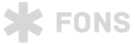 Přílohač. 2 Cenová nabídkaCenová nabídkaPřílohač. 3 Odpovědní pracovníciPracovníci odpovědni za řízení vztahů smlouvy jsou stanoveni následovně DodavatelObjednatelPracovník Dodavatele odpovědný za vlastní plnění a spolupráci s Objednatelem je stanoven následovně:Pracovníci Objednatele odpovědní za spolupráci s Dodavatelem jsou stanoveni následovněse sídlem zastoupenáIČDIČbankovní spojeníadresa elektronické pošty:Žďárská 610, Nové Město na Moravě, PSČ: 592 31, XXXX, 00842001,CZ00842001,XXXX č. ú. XXXX XXXXse sídlem zastoupenáIČDIČDIČ DPHbankovní spojení(dále jen Dodavatel), na straně druhé,Pernštýnské náměstí 51, 530 02 Pardubice XXXX. 13583531CZ13583531CZ699004728XXXX, č.ú: XXXXZadavatel:Nemocnice Nové Město na Moravě, příspěvková organizaceNemocnice Nové Město na Moravě, příspěvková organizaceNemocnice Nové Město na Moravě, příspěvková organizacesídlo zadavatele:Žďárská 610, 592 31 Nové Město na MoravěŽďárská 610, 592 31 Nové Město na MoravěŽďárská 610, 592 31 Nové Město na Moravězastoupený:XXXXXXXXXXXXIČO:008420010084200100842001název VZ:Export dat ze stávajícího nemocničního a stravovacího systémuExport dat ze stávajícího nemocničního a stravovacího systémuExport dat ze stávajícího nemocničního a stravovacího systémudruh zadávacího řízení:veřejná zakázka malého rozsahu na služby zadávaná v jednacím řízení bez uveřejněníveřejná zakázka malého rozsahu na služby zadávaná v jednacím řízení bez uveřejněníveřejná zakázka malého rozsahu na služby zadávaná v jednacím řízení bez uveřejněníev. č. VZ u zadavatele:VZ/22/03VZ/22/03VZ/22/03typnázevhloubkastruktura a/npoznámkySTAPRO Migraceregistrregistr pacientůvšeanoANOregistrosobní údajevšeanoANOregistradresyvšeanoANOregistrúmrtívšeanoinformace o úmrtí - jednoznakováANOrdgrentgenové popisyvšeanostrukturovaně je hlavička zprávy, obsahově jde o zprávy volným textem v podobě ambulantní kartyANOpatpatologické zprávyvšeanopitvy, biopsie, cytologie, nekropsieANOambambulantní zprávyvšeanostrukturovaně je hlavička zprávy, obsahově jde o zprávy volným textem v podobě ambulantní kartyANOoperoperační zprávyvšeanostrukturovaně je hlavička zprávy, obsahově jde o zprávy volným textem v podobě ambulantní karty - včetně operační vložkyANOhosphospitalizační zprávyvšeano/nevšechny jednotlivé zprávy dekurzu včetně propouštěcí zprávy a karty diagnoza, která je plně strukturovaná. Běžné hosp zprávy a prop zpráva jsou volným textem.ANOZDanamnézyvšeneANOECemergency informacevšeanotrvalé medikace, rizikové faktory, alergieANOZDu všeho je nutné přenést též informaci, kdo daný záznam zadal, provedl, atd.minimálně u ambulantních a konziliárních zpráv, vydaných poukazů, receptů, a veškeré hospitalizační zdravotnické dokumentaci (JV)ANOZDkatalog přístrojů a přístrojových skupinvšeanoANOZDstravovací systémreceptury, karty, stavy skladůANOZDfronty na vyšetření (objednávky) - objednaná naplánovaná ambulantní vyšetření na termíny dopředu od termínu spuštění provozu KIS FEvšeanoobjednaní pacienti i na rok dopředuANOZDčísla chorobopisuvšeANOZDmedikace u historických i stávajících pacientůpokud jsou součástí textu zprávyANOZDpřehled účtů, samoplátciANOZDreceptyvšeanoANOZadavatel:Nemocnice Nové Město na Moravě, příspěvková organizacesídlo zadavatele:Žďárská 610, 592 31 Nové Město na Moravězastoupený:XXXXIČO:00842001název VZ:Export dat ze stávajícího nemocničního a stravovacího systémudruh zadávacího řízení:veřejná zakázka malého rozsahu na dodávky zadávaná v jednacím řízení bez uveřejněníev. č. VZ u zadavatele:VZ/22/03typnázevhloubkastruktura a/npoznámkySTAPRO Migraceregistrregistr pacientůvšeanoANOregistrosobní údajevšeanoANOregistradresyvšeanoANOregistrúmrtívšeanoinformace o úmrtí - jednoznakováANOrdgrentgenové popisyvšeanostrukturovaně je hlavička zprávy, obsahově jde o zprávy volným textem v podobě ambulantní kartyANOpatpatologické zprávyvšeanopitvy, biopsie, cytologie, nekropsieANOambambulantní zprávyvšeanostrukturovaně je hlavička zprávy, obsahově jde o zprávy volným textem v podobě ambulantní kartyANOoperoperační zprávyvšeanostrukturovaně je hlavička zprávy, obsahově jde o zprávy volným textem v podobě ambulantní karty - včetně operační vložkyANOhosphospitalizační zprávyvšeano/nevšechny jednotlivé zprávy dekurzu včetně propouštěcí zprávy a karty diagnoza, která je plně strukturovaná. Běžné hosp zprávy a prop zpráva jsou volným textem.ANOZDanamnézyvšeneANOECemergency informacevšeanotrvalé medikace, rizikové faktory, alergieANOZDu všeho je nutné přenést též informaci, kdo daný záznam zadal, provedl, atd.minimálně u ambulantních a konziliárních zpráv, vydaných poukazů, receptů, a veškeré hospitalizační zdravotnické dokumentaci (JV)ANOZDkatalog přístrojů a přístrojových skupinvšeanoANOZDstravovací systémreceptury, karty, stavy skladůANOZDfronty na vyšetření (objednávky) - objednaná naplánovaná ambulantní vyšetření na termíny dopředu od termínu spuštění provozu KIS FEvšeanoobjednaní pacienti i na rok dopředuANOZDčísla chorobopisuvšeANOZDmedikace u historických i stávajících pacientůpokud jsou součástí textu zprávyANOZDpřehled účtů, samoplátciANOZDreceptyvšeanoANOZadavatel:Nemocnice Nové Město na Moravě, příspěvková organizacesídlo zadavatele:Žďárská 610, 592 31 Nové Město na Moravězastoupený:XXXXIČO:00842001název VZ:Export dat ze stávajícího nemocničního a stravovacího systémudruh zadávacího řízení:veřejná zakázka malého rozsahu na služby zadávaná v jednacím řízení bez uveřejněníev. č. VZ u zadavatele:VZ/22/08Položka veřejné zakázkyPočet (ks)Cena v Kč bez DPHDPHCena v Kč vč. DPHExport dat dle zadávacích podmínek1775 000,00162 750,00937 750,00JménoPracovní zařazeníTelefon, mailXXXXXXXXXXXX+ XXXXXXXXXXXXXXXX+ XXXXXXXXXXXXXXXXXXXXXXXXXXXXJménoPracovní zařazeníTelefon, mailXXXXXXXXXXXXXXXXJménoPracovní zařazeníTelefon, mailXXXXXXXXXXXXXXXXXXXXXXXXXXXXXXXXXXXXXXXXXXXXXXXX